Dia do Professor – 15 de Outubro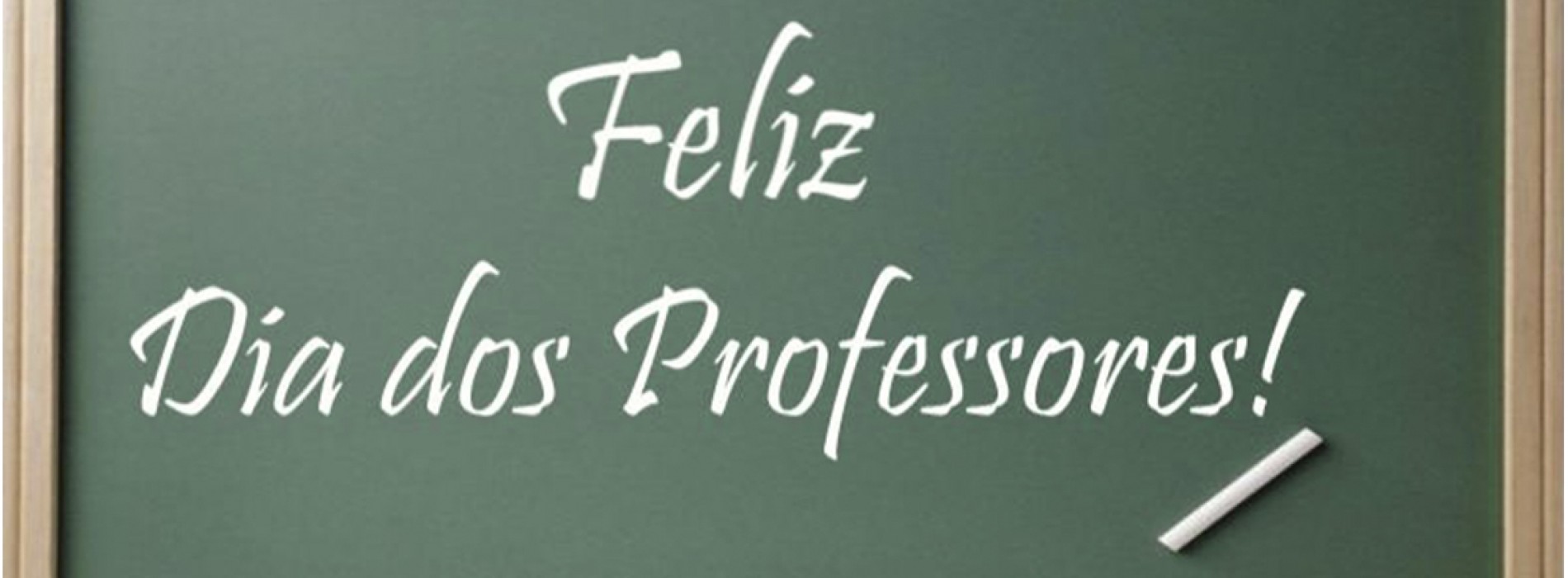 No dia 15 de outubro é comemorado o Dia do Professor, data em que se homenageia os responsáveis pelo desenvolvimento da educação e do conhecimento no país, abrangendo um escopo de profissionais que trabalham desde a educação infantil até o ensino superior universitário. Como todos sabemos, trata-se de uma das mais importantes profissões praticadas no mundo, afinal, sem ela, a transmissão de conhecimentos e a correta apreensão destes pelas pessoas seriam praticamente impossíveis.A origem do dia do professor se deve ao fato de, em uma data de 15 de outubro, o Imperador D. Pedro I ter instituído um decreto que criou o Ensino Elementar no Brasil, em 1827, com a criação das escolas de primeiras letras em todos os vilarejos e cidades do país. Além disso, o decreto estabeleceu a regulamentação dos conteúdos a serem ministrados e as condições trabalhistas dos professores.Tempos depois, mais precisamente no ano de 1947, o professor paulista Salomão Becker, em conjunto com três outros profissionais da área, teve a ideia de criar nessa data um dia de confraternização em homenagem aos professores e também em razão da necessidade de uma pausa no segundo semestre, até então muito sobrecarregado de aulas. Mais tarde, em 1963, a data foi oficializada pela lei Decreto Federal 52.682, que, em seu Art. 3º, diz que “para comemorar condignamente o dia do professor, os estabelecimentos de ensino farão promover solenidades, em que se enalteça a função do mestre na sociedade moderna, fazendo delas participar os alunos e as famílias”.No Brasil, para se tornar professor, é preciso ter um curso superior em uma área relacionada com o ensino, seja a Pedagogia, seja um curso na modalidade de licenciatura, onde se apreende os principais conceitos didáticos pedagógicos, além de se angariar as primeiras experiências em sala de aula.Além disso, qualquer outro cidadão que tenha concluído o ensino superior com uma formação complementar posterior (pós-graduação lato sensu ou stricto senso) também pode ministrar aulas na universidade, com a recomendação de que o profissional faça uma especialização de docência em nível superior ou algum outro curso correspondente.O grande problema com relação ao exercício do professorado é a desvalorização de sua profissão. Embora seja uma das competências mais admiradas pela sociedade, os profissionais da área sofrem com os baixos salários, as precárias condições de trabalho em alguns casos ou o trabalho excessivo em outros, além de outros fatores, como a indisciplina dos alunos e a superlotação das salas. Essa realidade reflete-se no baixo interesse dos estudantes em se tornarem professores, pois a minoria dos que prestam vestibular e Enem deseja ingressar em carreiras relacionadas com a licenciatura ou pedagogia.Soma-se a esses fatores o peso que, muitas vezes, o professor carrega em educar os estudantes, haja vista que, não raro, as famílias transferem essa responsabilidade para a escola. Segundo o professor e filósofo Mario Sérgio Cortella, há uma diferença nem sempre muito nítida entre “educar” e “escolarizar”, sendo a primeira uma responsabilidade dos pais e da família e a segunda a função do professor e da escola.Apesar de todas as dificuldades e percalços, a carreira de professor é bastante importante e oferece uma grande oportunidade para que as pessoas não só acumulem saberes, mas que também oportunizem a outras pessoas o desenvolvimento das diferentes formas de conhecimento. Vale lembrar que a função do professor não é a de transmitir informações, mas fazer com que o aluno consiga assimilar melhor as características e processos inerentes ao mundo em que vive.